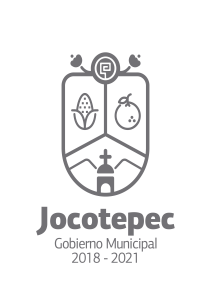 ¿Cuáles fueron las acciones proyectadas (obras, proyectos o programas) o planeadas para este trimestre? a) CAMPAÑA PROHIBICION DE VENTA DE BEBIDA ALCOHOLICA Y CIGARROS. Llevamos el cumplimiento de una de las actividades que nos propusimos en realizar, fue tipo campaña para dicha prohibición.b) ORDENAMIENTO DE MALECONES. Llevamos como tarea principal el ordenamiento de comerciantes en los malecones de esta municipalidad.c) CONTAMOS CON CROQUIS DE FIESTA PATRONAL JOCOTEPEC ASI COMO PADRON OFICIAL. Uno de nuestros compromisos es plasmar dichas festividades de poblaciones mediante un croquis y contar con un padrón oficial.Resultados Trimestrales (Describir cuáles fueron los programas, proyectos, actividades y/o obras que se realizaron en este trimestre). CAMPAÑA PROHIBICION DE VENTA DE BEBIDA ALCOHOLICA Y CIGARROS. Se realizó una campaña permanente con los comerciantes  de giro restringido de esta municipalidad con el apoyo que nos brindó el departamento de licencias Municipales, y al fin pudimos  concluir dejando todos los negocios con el cartel de dicha prohibición, disminuyendo un porcentaje de reportes del departamento de Seguridad Publica hacia Reglamento. En el mes de agosto dimos una segunda puesta de dicha publicidad en los establecimientos de venta de bebida con giro restringido.ORDENAMIENTO DE MALECONES. Nos hemos dado la tarea de reorganizar dichos malecones con el fin de constituir un comercio establecido temporal y con sus respectivos pagos correspondientes al ejercicio 2019. Continuamos con la re – organización de dichos lugares con el fin de dar un mejor  recibimiento al turismo, en la cabecera municipal estamos reorganizando al comercio de artesanos para tener un mejor ordenamiento de comerciantes.CREACION DE CROQUIS OFICIAL DE FIESTA PATRONAL DE JOCOTEPEC.  Actualmente podemos contar con un croquis oficial de los comerciantes que se establecen en las fiestas patronales del mes de enero y así dar un mejor servicio el año próximo dejando su lugar correspondiente en el padrón. Estamos concluyendo los padrones oficiales de las festividades del municipio incluyendo barrios y tianguis.Montos (si los hubiera) del desarrollo de dichas actividades. ¿Se ajustó a lo presupuestado?a)	CAMPAÑA PROHIBICION DE VENTA DE BEBIDA ALCOHOLICA Y CIGARROS.En que beneficia a la población o un grupo en específico lo desarrollado en este trimestreCAMPAÑA PROHIBICION DE VENTA DE BEBIDA ALCOHOLICA Y CIGARROS. Contamos con una regularización de la venta de bebidas alcohólicas a los comerciantes incluyendo que los menores de edad no pueden comprar dicho producto, de igual  manera queda estrictamente prohibido  ingerir dicha sustancia dentro y fuera del domicilio con ese giro salvo a casos como bares, restaurantes y establecimientos que marque la ley.¿A qué estrategia de su POA pertenecen las acciones realizadas y a que Ejes del Plan Municipal de Desarrollo 2018-2021 se alinean?Estrategia 2 Ordenamiento en Giro Restringido      Eje del PMD: Desarrollo  Económico Turístico.Estrategia 4 Organización de comerciantes de malecones del Municipio.Eje del PMD: Desarrollo Económico Turístico.De manera puntual basándose en la pregunta 2 (Resultados Trimestrales) y en su POA, llene la siguiente tabla, según el trabajo realizado este trimestre.NºESTRATÉGIA O COMPONENTE POA 2019ESTRATEGIA O ACTIVIDAD NO CONTEMPLADA (Llenar esta columna solo en caso de existir alguna estrategia no prevista)Nº LINEAS DE ACCIÓN O ACTIVIDADES PROYECTADASNº LINEAS DE ACCIÓN O ACTIVIDADES REALIZADASRESULTADO(Actvs. realizadas/Actvs. Proyectadas*100)aEstrategia  Ordenamiento en Giro Restringido3267%bEstrategia Organización de comerciantes de malecones del Municipio.3267%Creación de croquis fiestas patronales de Jocotepec  2019 11100%TOTAL78%